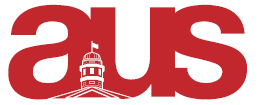 Report of Arts Senators, AUS Council Nov. 2nd, 2016Business to Report:Senate: Last Senate meeting took place on Oct. 19th (right before our last AUS Council). Highlights include:-the first reading of the Policy Against Sexual Violence, which had very little discussion-the report from the Working Group on Systematic Discrimination, which can be found here: https://www.mcgill.ca/senate/files/senate/10._d16-13_wgsd_tenure_track_survey_report.pdf -a question submitted by (student) Law Senator and SSMU UA, on the relocation of the McGill Bookstore: https://www.mcgill.ca/senate/files/senate/question_and_response_re_relocation_of_the_mcgill_bookstore.pdf ; this unfortunately did not receive a very concrete answer nor provided much insight on McGill is planning to address the accessibility issues associated with the relocation of the bookstoreWe have some concerns that this past Senate meeting was rushed, as many of the sections had little opportunity for further discussion. Next Senate meeting with be held Nov. 23rd, at 2.30 pm. Prior to that there is a Joint Board-Senate meeting on Nov. 10th, in the evening. Senate Caucus:During our Oct. 17th meeting we had Dean of Students, Chris Buddle, join us for a Q&A. And during our Oct. 24th meeting, Associate Provost Campbell and Provost Manfredi joined us for a discussion, primarily on the Sexual Violence policy. Other highlights of both meetings can be found in our biweekly reports, which are found here: http://ssmu.mcgill.ca/ua/category/blog/ Also included in that link are blogs which by student senators on the various projects we are working on. Some important points of discussion:Accessibility issues regarding construction on campus; feedback would be welcomed Professors assigning their own material is a conflict of interest, please do not hesitant to report thisItems to circulate:Enrolment Services Consultation: https://goo.gl/forms/M8pHN6FDZ3Ql43Vl1 >>> Service point, exams offices, etc. Would like to get feedback prior to their periodical review in Nov. 
Miscellaneous: Next Senate Caucus Meeting is Monday at 6.30 pm Respectfully Submitted,Arts Senators 